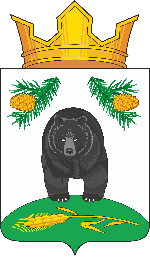 АДМИНИСТРАЦИЯ НОВОКРИВОШЕИНСКОГО СЕЛЬСКОГО  ПОСЕЛЕНИЯПОСТАНОВЛЕНИЕ25.11.2019		                                                                                          	№ 117с. НовокривошеиноКривошеинского районаТомской областиО наделении полномочиями по совершению нотариальных действийВ соответствии со статьей 14.1. Федерального закона от 06 октября 2010 года № 131-ФЗ «Об общих принципах организации местного самоуправления в Российской Федерации», «Основы законодательства Российской Федерации о нотариате» утверждённых Верховным судом Российской Федерации от 11 февраля 1993 года № 4462-1, Приказа Министерства юстиции РФ от 6 июня 2017 г. N 97 «Об утверждении Инструкции о порядке совершения нотариальных действий главами местных администраций поселений и специально уполномоченными должностными лицами местного самоуправления поселений, главами местных администраций муниципальных районов и специально уполномоченными должностными лицами местного самоуправления муниципальных районов», на основании Устава муниципального образования Новокривошеинское сельское поселениеПОСТАНОВЛЯЮ:1. Возложить на специальное уполномоченное должностное лицо – Главу Новокривошеинского сельского поселения (Главу Администрации) – Саяпина Алексея Олеговича обязанности по совершению нотариальных действий на территории Новокривошеинского сельского поселения Кривошеинского района Томской области.2. Постановление вступает в силу с даты его официального опубликования.3. Контроль за исполнением настоящего постановления оставляю за собой.Глава Новокривошеинского сельского поселения                         			(Глава Администрации)		                                                                          А.О. Саяпин					